新 书 推 荐中文书名：《北极针织品：毛衣、袜子、手套等》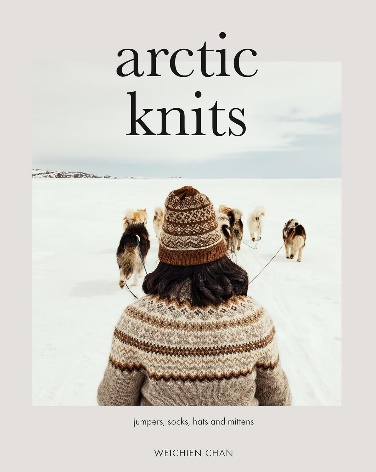 英文书名：ARCTIC KNITS: Jumpers, Socks, Mittens and More作    者：Weichien Chan出 版 社：Quadrille Publishing代理公司：Hardie Grant/ANA/Jessica页    数：160页出版时间：2024年3月代理地区：中国大陆、台湾审读资料：电子稿类    型：手工亚马逊畅销书排名：#9 in Fabric Dying#164 in Knitting (Books)内容简介：《北极针织品》是一本介绍极北地区针织生活的现代指南。陈唯倩（Weichien Chan）居住在伊卡卢伊特（Iqaluit），那里以冰雪覆盖的山脉和苔原山谷以及寒冷的冬天而闻名。结合陈对户外活动和针织的热爱，本书介绍了一系列舒适的毛衣、帽子等款式，无论您走到多么遥远的北方，都能保持温暖和干爽。简洁明快的外形确保了图案和色彩的前沿性，创造出现代而永恒的设计。每个项目的图案都能随手套、帽子和围巾的形状而变化，为整个冬季配饰系列提供灵感。所有的图案都不分性别，包含各种尺寸，并附有专业的技巧，关于颜色选择和选择可持续纱线的建议，以及通过灵感迸发的摄影作品，《北极针织品》为读者提供了一扇了解北极群岛生活的窗口。作者简介：陈唯倩（Weichien Chan）居住在加拿大北极城市伊卡卢伊特（Iqaluit）。她是一位身材匀称的针织品设计师，擅长色织。内页展示：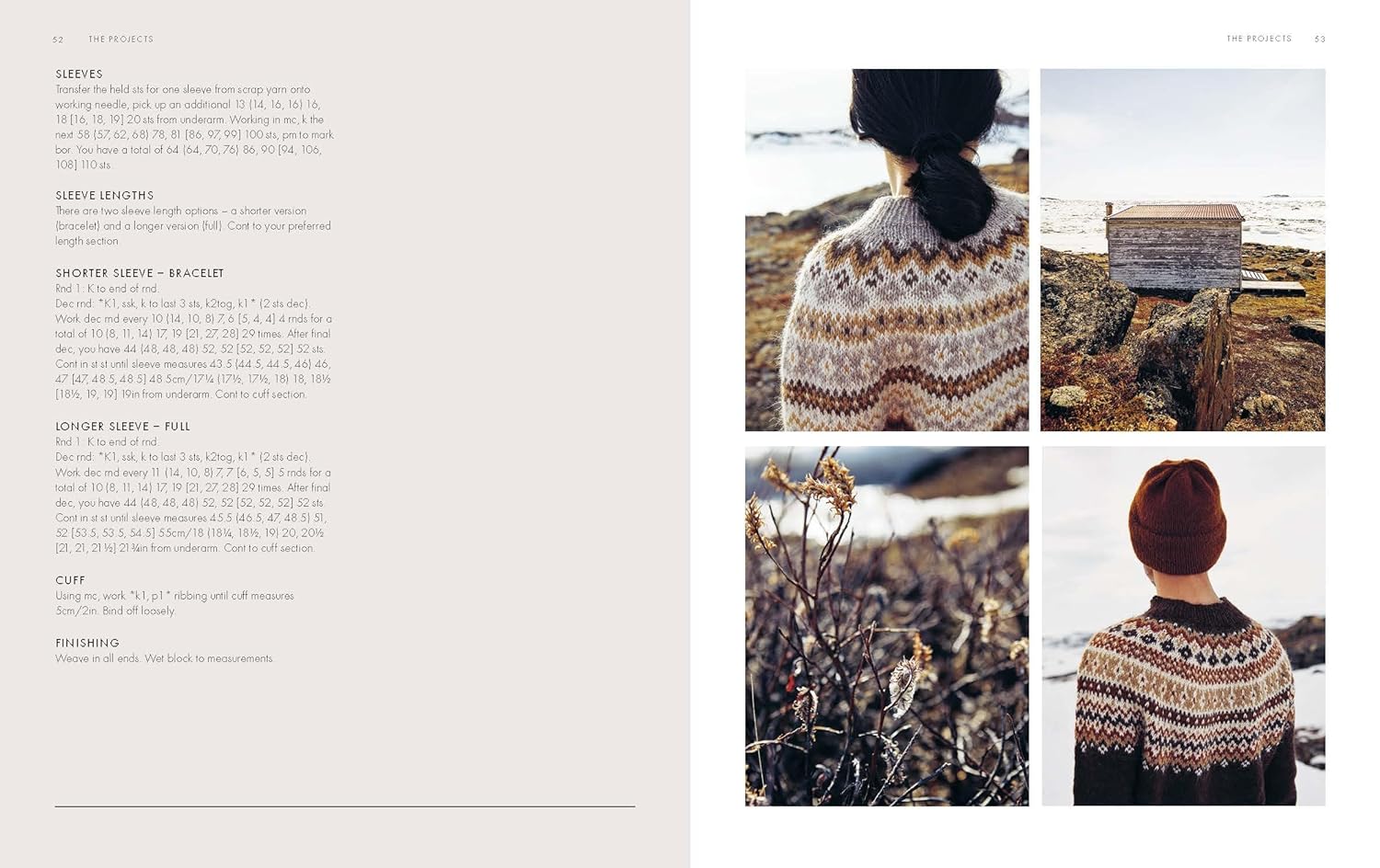 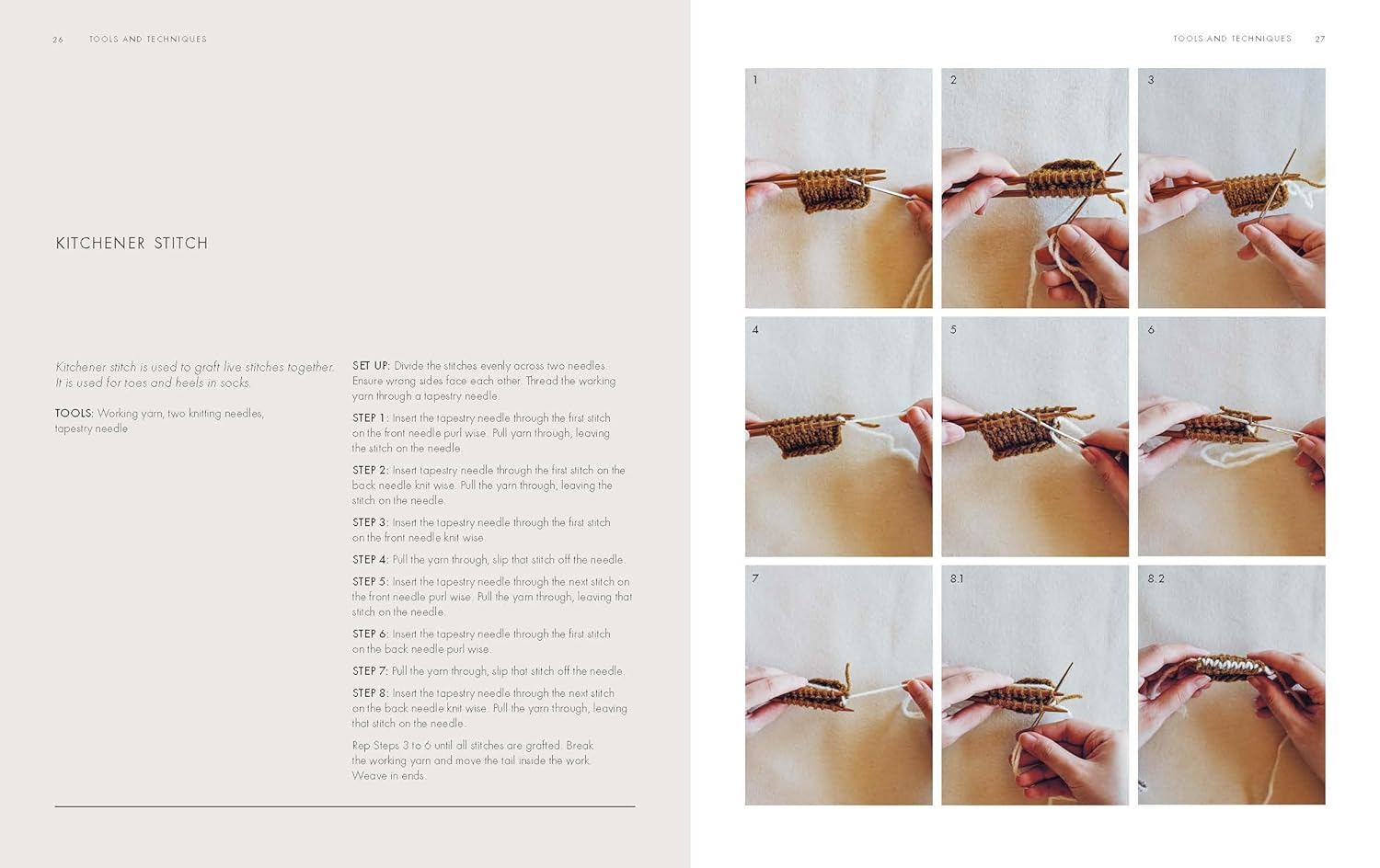 感谢您的阅读！请将反馈信息发至：版权负责人Email：Rights@nurnberg.com.cn安德鲁·纳伯格联合国际有限公司北京代表处北京市海淀区中关村大街甲59号中国人民大学文化大厦1705室, 邮编：100872电话：010-82504106, 传真：010-82504200公司网址：http://www.nurnberg.com.cn书目下载：http://www.nurnberg.com.cn/booklist_zh/list.aspx书讯浏览：http://www.nurnberg.com.cn/book/book.aspx视频推荐：http://www.nurnberg.com.cn/video/video.aspx豆瓣小站：http://site.douban.com/110577/新浪微博：安德鲁纳伯格公司的微博_微博 (weibo.com)微信订阅号：ANABJ2002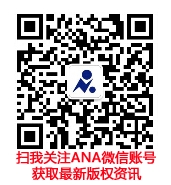 